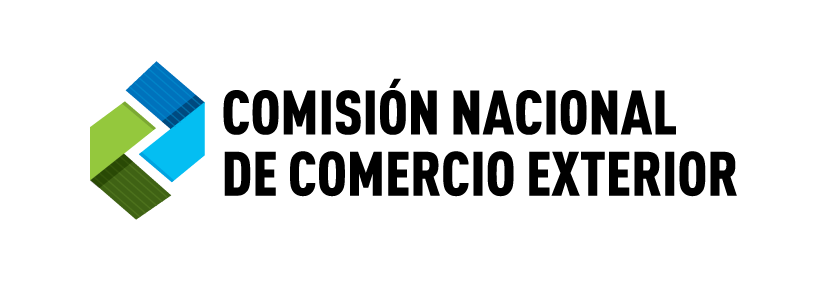 CUESTIONARIO PARA EL IMPORTADORINVESTIGACIÓN DE DAÑO A  PORPRESUNTO DUMPING EN LA EXPORTACIÓN HACIA LA REPÚBLICA ARGENTINA DE PLACAS, LÁMINAS, HOJAS Y TIRAS DE POLI (METACRILATO DE METILO) EXCLUSIVAMENTE, NO CELULAR, SIN METALIZAR, DE ESPESOR SUPERIOR O IGUAL A DOS MILÍMETROS (2MM) PERO INFERIOR O IGUAL A DOSCIENTOS MILÍMETROS (200 MM), INCLUSO PRESENTADAS CON LÁMINAS DE PROTECCIÓN DESCARTABLES EN UNA O EN AMBAS CARAS Y PLACAS, LÁMINAS, HOJAS Y TIRAS DE POLI (METACRILATO DE METILO) EXCLUSIVAMENTE, NO CELULAR, SIN METALIZAR; CUADRADAS O RECTANGULARES CON LOS VÉRTICES LIGERAMENTE REDONDEADOS, INCLUSO COMBINADOS CON PLÁSTICO BORDEANDO TODO SU PERÍMETRO, DE ESPESOR SUPERIOR O IGUAL A DOS MILÍMETROS (2 MM) PERO INFERIOR O IGUAL A DOSCIENTOS MILÍMETROS (200 MM), PRESENTADAS CON O SIN LAMINAS DESCARTABLES DE PROTECCIÓN EN UNA O AMBAS CARAS ORIGINARIAS DE LA REPÚBLICA POPULAR CHINA Y LA REPÚBLICA FEDERATIVA DE BRASIL.Expediente CNCE Nº 128/16(SSCE S01: 0406311/2016) Nota: Para cualquier consulta concerniente al presente cuestionario o relacionada con la investigación, contáctese con los siguientes miembros del staff de (Fax: 54-11-4348-1735/1711)JOAQUIN MARSETTI, abogado (teléfono: ;e-mail joaquin.marsetti@cnce.gov.ar)Para temas relacionados con aspectos formales y de procedimiento.MARIEL ZAMBON, economista (teléfono: ; e-mail mariel.zambon@cnce.gov.ar)Para temas relacionados con información económica.SERGIO LONGO, ingeniero (teléfono: ; e-mail sergio.longo@cnce.gov.ar)   Para temas relacionados con el producto.FERNANDO BASTA, contador público (teléfono : 54-11-4348-1723 ; fernando.basta@cnce.gov.ar)Para temas relacionados con información financiera, contable y de costos.a. ANTECEDENTESA solicitud de NOREN PLAST S.A., el 5 de diciembre de 2016  de Comercio dispuso, mediante Resolución Nº 407 – E/2016 publicada en el Boletín Oficial el 7 de diciembre de 2016, la apertura de la investigación por dumping en importaciones de “placas, láminas, hojas y tiras de poli (metacrilato de metilo) exclusivamente, no celular, sin metalizar, de espesor superior o igual a DOS MILÍMETROS (2mm) pero inferior o igual a DOSCIENTOS MILÍMETROS (), incluso presentadas con láminas de protección descartables en una o en ambas caras y placas, láminas, hojas y tiras de poli (metacrilato de metilo) exclusivamente, no celular, sin metalizar; cuadradas o rectangulares con los vértices ligeramente redondeados, incluso combinados con plástico bordeando todo su perímetro, de espesor superior o igual a DOS MILÍMETROS () pero inferior o igual a DOSCIENTOS MILÍMETROS (), presentadas con o sin laminas descartables de protección en una o ambas caras”, originarias de  China y  de Brasil.En virtud de lo dispuesto por la legislación vigente,  remite el presente cuestionario a los fines de recabar información relevante para la investigación referida (art. 16 del Decreto Nº 1393/08).b. FUNCIONES DE  es un organismo desconcentrado que funciona en el ámbito del Ministerio de Producción. Su misión principal es conducir las investigaciones y el análisis del daño a la producción nacional, como consecuencia de las importaciones realizadas en las condiciones de competencia desleal definidas por el Artículo VI del Acuerdo General sobre Aranceles Aduaneros y Comercio (GATT), en el marco de las leyes y normas reglamentarias que regulan su aplicación en  y actuar como autoridad de aplicación de la legislación específica o como órgano asesor de ese Ministerio.El Acuerdo Relativo a  del Artículo VI del Acuerdo General sobre Aranceles Aduaneros y Comercio de 1994 establece las normas para la aplicación de los derechos antidumping. Este Acuerdo fue ratificado por el Congreso Nacional por º 24.425. Su aplicación es pertinente en situaciones de comercio desleal, cuando un producto se introduce en el mercado nacional a un precio inferior al valor normal de un producto similar destinado al consumo en el país de origen o de exportación, en el curso de operaciones comerciales normales. En estos casos, en oportunidad de evaluarse la adopción de derechos antidumping,  debe investigar si, por causa de estas importaciones con dumping, la producción nacional ha sido dañada.El informe de  es un elemento importante en la decisión que luego adopta el Ministro de Producción.En caso de estar interesado en disponer de copia de la legislación aplicable, se ruega solicitarla a  o consultarla directamente a través de INTERNET a la dirección: www.cnce.gov.ar.c. INFORMACION GENERAL E INSTRUCCIONESc.1. Términos utilizados en el cuestionario.c.1.1.	Producto considerado: placas, láminas, hojas y tiras de poli (metacrilato de metilo) exclusivamente, no celular, sin metalizar, de espesor superior o igual a DOS MILÍMETROS (2mm) pero inferior o igual a DOSCIENTOS MILÍMETROS (), incluso presentadas con láminas de protección descartables en una o en ambas caras y placas, láminas, hojas y tiras de poli (metacrilato de metilo) exclusivamente, no celular, sin metalizar; cuadradas o rectangulares con los vértices ligeramente redondeados, incluso combinados con plástico bordeando todo su perímetro, de espesor superior o igual a DOS MILÍMETROS () pero inferior o igual a DOSCIENTOS MILÍMETROS (), presentadas con o sin laminas descartables de protección en una o ambas caras, que en adelante será denominado genéricamente como PLACAS DE METACRILATO.c.1.2.Productos investigados (Importaciones sujetas a investigación, Importaciones investigadas): Es el producto considerado originario de  China y  de Brasil.c.1.3.	Los orígenes investigados son: República Popular China y  del Brasil que en adelante serán denominados indistintamente como China y Brasil, respectivamente.c.1.4.	Importaciones no sujetas a investigación: Es el producto considerado originario de otros países distintos a China y Brasil.c.1.5.	Productos Nacionales: Son los productos considerados producidos en c.2. Período de información solicitada: El período tomado en cuenta para el análisis del daño se extiende desde el 01/01/2013 hasta el 30/11/2016.De no disponer de información completa para algún período, provea la información disponible, señale el período que ésta abarca y efectúe una estimación, especificando la metodología empleada. Además, no deberá dejar casilleros vacíos al momento de proporcionar información. Por ejemplo, si un producto dejó de importarse a partir de 2015, los casilleros correspondientes a los períodos subsiguientes deberán cruzarse con una línea.c.3.	La información suministrada en este cuestionario deberá estar sustentada por la documentación pertinente, quedando sujeta a verificación por parte de  facilitar dicha verificación, se solicita se conserven los papeles de trabajo y demás documentos utilizados en la preparación de este cuestionario. Asimismo, guarde una copia del mismo, para que sirva de referencia en caso que el staff de  lo contacte por alguna pregunta durante el curso de la investigación.c.4. Confidencialidad de  momento de remitir este cuestionario a , podrá requerirse el tratamiento confidencial para la información que se considere de tal carácter, individualizándola claramente mediante la leyenda “CONFIDENCIAL” en el ángulo superior derecho de cada página, justificando la necesidad del mencionado tratamiento y suministrando un resumen público de dicha información, conforme lo prescripto por la legislación vigente.Para obtener información más detallada respecto de la información que podría revestir tal carácter, así como de los respectivos resúmenes públicos se sugiere consultar al abogado asignado a la investigación o a las siguientes direcciones: http://www.cnce.gov.ar/2/60/61 y http://www.cnce.gov.ar/2/60/63#En el supuesto que se cumplimenten los recaudos descritos, la CNCE podrá conferir el tratamiento confidencial solicitado. El mismo alcanzará a los datos presentados con tal carácter y no a las cifras aproximadas que pudieran obtenerse a partir de análisis o suposiciones efectuados por las partes.Adicionalmente, se deja constancia que esta Comisión se reserva el derecho de efectuar con carácter público en sus informes y/o determinaciones, consideraciones cualitativas respecto de las comparaciones entre variables a las que se les hubiere conferido tratamiento confidencial. Asimismo, podrá consignar con carácter público los datos agregados de las variables confidenciales, salvaguardando la información de cada una de las empresas que revista dicho carácter.c.5.	Si su empresa está vinculada (es filial, controlante, etc.) con otra/s empresa/s productora/s del producto nacional, deberá presentar un cuestionario adicional por cada una de dichas empresas, indicando el tipo de relación existente. En caso de que la información de dos o más empresas esté consolidada y disponible para su verificación, se podrá responder en un solo cuestionario.c.6.	Conteste a cada una de las preguntas incluidas en el cuestionario y complete los cuadros correspondientes. En caso de no responder a un punto determinado, deberá cruzarse el espacio destinado a tal efecto.  Si cierta información no está disponible en sus registros según lo solicitado, confeccione estimaciones, indicando los datos así obtenidos con un supraíndice “e” (por ejemplo: $120e). Indique además la metodología de estimación utilizada.c.7.	Cualquier comentario y explicación adicional podrá ser proporcionado en el espacio otorgado o en hojas separadas.c.8.	Cada hoja del cuestionario debidamente contestado, así como toda otra información que se anexe al mismo, deberá llevar la firma en original del responsable o representante legal de la empresa y la respectiva aclaración o sello. En tal sentido, en caso de no haberlo realizado anteriormente, deberá acompañar la documentación que acredite el carácter invocado por el firmante del Cuestionario, en copia simple y firmada en cada una de las hojas por el representante legal o apoderado.c.9.	Se solicita que se presente este Cuestionario a través de soportes magnéticos. No se deberá modificar la estructura de los formularios (se pueden agregar renglones pero no redefinir las preguntas, como tampoco agregar columnas a los cuadros del anexo). La mencionada presentación en soporte magnético no exime de la presentación impresa del cuestionario debidamente firmado en cada uno de sus folios.c.10. Idioma de la información. Cuando la información se acompañe en idioma extranjero, deberá adjuntarse su respectiva traducción efectuada por traductor público nacional matriculado, y legalizada por el colegio correspondiente, conforme lo establecido por el artículo 28 del régimen de Procedimientos Administrativos -Ley N° 19.549, Decreto Reglamentario N° 1759/72, Texto ordenado por Decreto N° 1883/91-.c.11. Domicilio constituido: Quienes se acrediten como partes interesadas en la presente investigación deberán constituir domicilio especial en la Ciudad Autónoma de Buenos Aires, en los términos del artículo 19 del Decreto Nº 1759/72, reglamentario de la Ley de Procedimientos Administrativos.1. INFORMACIÓN GENERAL DE LA EMPRESA.1.1. Datos de la Empresa1.2. Nombre del responsable técnico en la elaboración de las respuestas al presente cuestionario:Haga clic aquí para escribir texto.1.3. Describa el objeto social de su empresa, aclarando cuál es su actividad económica principal.Haga clic aquí para escribir texto.1.4. Realice una síntesis de la estructura corporativa de su empresa, incluyendo casa matriz, subsidiarias y vinculadas que estén relacionadas con los productos considerados, tanto en el mercado doméstico como en el de exportación. En caso de haberse registrado cambios durante el período de información solicitado o de haberse decidido realizarlos en el futuro próximo, por favor infórmelos.Haga clic aquí para escribir texto.1.5. Detallar los vínculos financieros o contractuales con cualquier otra empresa que estén relacionados con la producción, ventas, licencias, certificados, etc. de los productos considerados.Haga clic aquí para escribir texto.En mi carácter de responsable legal de la firma cuyos datos se consignan en el presente cuestionario, declaro que toda la información que se suministra es completa y veraz. Asimismo, declaro conocer que la información que se consigna podrá ser verificada por parte del personal técnico de la CNCE, previo consentimiento de la empresa.En razón de lo expuesto, acompaño la documentación que acredita el carácter invocado.Firma ______________________Aclaración ______________________Cargo ______________________2. PRODUCTO2.1. ¿Su empresa ha realizado importaciones de placas de metacrilato de los orígenes investigados durante el período de información solicitado?Si su respuesta en ambos casos es “NO”, devuelva el “Cuestionario para el Importador” desde la carátula hasta la presente hoja a la Comisión Nacional de Comercio Exterior. Si su respuesta es “SI”, continúe completando este cuestionario.	Firma: _________________2.2. ¿Importa su empresa más de un tipo de placas de metacrilato desde los orígenes investigados?	En caso de importar más de un tipo de placas de metacrilato, complete el Cuadro N° 1 correspondiente, detallando por orden de importancia los distintos tipos de placas de metacrilato que importa, agrupados por líneas de productos, indicando para cada período su participación porcentual en el monto total de importaciones del producto. En el mismo cuadro señale las características físicas y técnicas distintivas de cada producto.Dicha agrupación deberá ser consistente con la de la lista de precios requerida en el punto 5.7.Asimismo, informe si las placas de metacrilato que importa están sujetas a normas técnicas, de seguridad, de aseguramiento de la calidad (certificadas y no certificadas), licencias de fabricación o aprobaciones técnicas de sus clientes. Si están sujetas a otro tipo de normas, como las de protección del medio ambiente, especifíquelas. Aclare también los beneficios para el usuario de aplicar ciertas normas, y quiénes de sus demandantes exigen  el cumplimiento de las mismas.Si su respuesta es negativa, cruce dicho cuadro con una línea.2.3. Realice una descripción física y técnica de las placas de metacrilato importadas por su empresa.Haga clic aquí para escribir texto.2.4. Si las placas de metacrilato que importa desde los orígenes investigados están sujetas a algún tipo normas técnicas, de seguridad, de aseguramiento de la calidad (certificadas y no certificadas), licencias de fabricación o aprobaciones técnicas de sus clientes, detállelas en el siguiente cuadro, e informe cuáles son los beneficios para el usuario de aplicarlas y quiénes de sus demandantes exigen el cumplimiento de las mismas. Añada al cuadro todas las filas que necesite.2.4.1 Placas de Metacrilato originarias de China2.4.2 Placas de Metacrilato originarias de BrasilEn ambos casos, resultaría útil que, de no haberlo hecho aún en el curso de la presente investigación, adjunte los folletos o manuales técnicos y listados de códigos de producción y facturación del producto considerado.2.5. Si dispone de información, describa el proceso productivo de las placas de metacrilato que importa. Si hubiera diferencias en cuanto al proceso productivo entre los distintos orígenes investigados, especifíquelas.Haga clic aquí para escribir texto.2.6. En la siguiente tabla, indique, por orden de importancia, los sectores usuarios y  los diversos usos de las placas de metacrilato originarias de China y Brasil.  Explique, además, si existen diferentes usos para cada tipo/modelo. Adicionalmente especifique si para alguno de los usos existen productos sustitutos, aclarando cuáles son. Tenga presente que este punto se refiere a productos de fabricación nacional o importados distintos del producto considerado.2.6.1. Placas de Metacrilato originarias de China:2.6.2. Placas de Metacrilato originarias de Brasil:2.7. Si vende y/o utiliza las placas de metacrilato importadas desde alguno de los orígenes investigados, indique como ha variado la participación de cada uno de los orígenes durante el período de información solicitado. Si importa de más de un origen detalle las diferencias entre los distintos orígenes investigados.Haga clic aquí para escribir texto.2.8. Realice a continuación una comparación (física, técnica, de calidad, de prestaciones) entre el producto investigado, el producto de orígenes no investigados y el producido por la industria nacional.Placas de Metacrilato:De existir diferencias entre el producto importado desde distintos orígenes, aclárelas a continuación:Haga clic aquí para escribir texto.2.9. Indique si desde el punto de vista de la percepción del usuario existen diferencias (físicas, técnicas, de calidad, de prestaciones, etc.) entre el producto investigado, el producto importado de orígenes no investigados y el producido por la industria nacional.Placas de Metacrilato:De existir diferencias entre el producto importado desde distintos orígenes, aclárelas a continuación:Haga clic aquí para escribir texto.3. MERCADO3.1. Identifique los canales de comercialización del mercado total de las placas de metacrilato, hasta llegar al usuario o consumidor final. A modo de ejemplo se adjunta un esquema base para ser completado o modificado (tanto incorporando como eliminando canales/niveles). Si fuera necesario, presente esquemas diferentes para su empresa, para los demás productores nacionales y para el producto importado. Estime la estructura porcentual sobre la facturación correspondiente a cada nivel para el último año completo.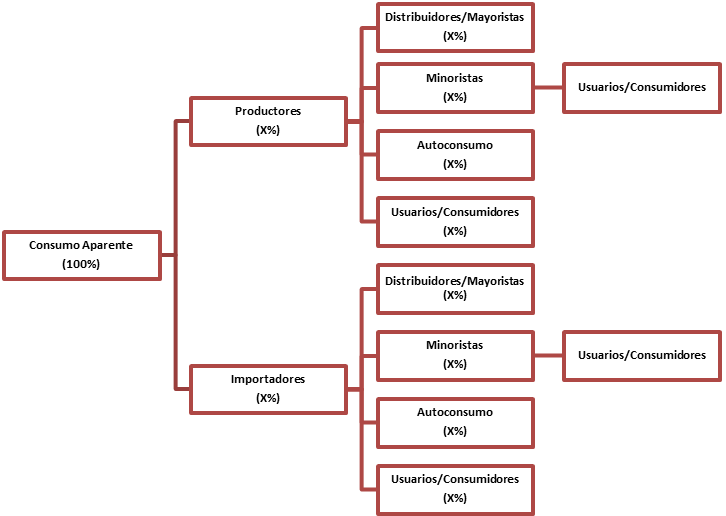 3.2. ¿A través de qué canales de distribución comercializa su empresa las placas de metacrilato? Pondere la importancia de cada uno respecto a su facturación total. 3.2.1 Placas de Metacrilato originarias de China:3.2.2 Placas de Metacrilato originarias de Brasil:Si algún canal de los mencionados presenta características particulares, detállelo en la siguiente tabla:3.3. Realice una breve síntesis de los cambios ocurridos en el mercado nacional de placas de metacrilato durante el período objeto de investigación. Al contestar, tenga en cuenta que la oferta al mercado interno se compone de producto nacional, importaciones objeto de investigación e importaciones de otros orígenes no objeto de investigación.De existir diferencias entre los mercados de los orígenes objeto de investigación, aclárelas.3.3.1. Cambios en la composición y características de la demanda (factores que influyeron en dichos cambios; nuevos requerimientos técnicos, etc.):Haga clic aquí para escribir texto.3.3.2. Cambios en la oferta (nuevos participantes; formas de comercialización especiales – licitaciones –, etc.):Haga clic aquí para escribir texto.3.3.3. Acontecimientos que modificaron la dinámica habitual del mercado:Haga clic aquí para escribir texto.3.4. Señale qué impacto tuvo en el mercado local de los productos considerados la disminución en los niveles de actividad industrial registrados en los primeros 10 meses de 2016 respecto del mismo período de 2015, y en particular en los siguientes indicadores:Producción industrial (Estimador Mensual Industrial): -4,9%Productos de Caucho y Plástico (Estimador Mensual Industrial):  -1,9%Haga clic aquí para escribir texto.3.5. Comente su apreciación sobre el mercado mundial de las placas de metacrilato, informando todos o algunos de los siguientes aspectos:Si conoce alguna publicación que contenga información sobre este mercado o, particularmente, sobre cotizaciones internacionales, acompáñela o indique sus referencias bibliográficas:Haga clic aquí para escribir texto.3.6.  Indique si en el mercado argentino de placas de metacrilato existen regulaciones que afectan las decisiones de los compradores y/o la comparación de precios con los productos importados. Haga clic aquí para escribir texto.3.7. Estacionalidad3.7.1. En el mercado argentino de placas de metacrilato, ¿se producen variaciones significativas en las cantidades demandadas mensuales a lo largo del año?3.7.2. En el mercado argentino de las placas de metacrilato, ¿se producen variaciones significativas en las cantidades ofertadas mensuales a lo largo del año?Si su respuesta es afirmativa en alguno de los dos casos, informe en qué períodos se producen dichas variaciones y señale con una cruz cuáles son sus causas.
3.8. En caso de haber contestado afirmativamente alguna de las preguntas anteriores, indique si las variaciones en las cantidades mensuales ofertadas y demandadas se reflejan en los precios de las placas de metacrilato.Haga clic aquí para escribir texto.3.9. Indique las marcas de las placas de metacrilato que su empresa importa. Distinga el tipo de marca de acuerdo a las siguientes definiciones:Marca Internacional: Es aquella marca que se comercializa internacionalmente, sin barreras geográficas.Marca Regional: Se refiere a aquella marca con presencia en un conjunto de países acotados geográficamente.Marca Nacional: Se refiere a aquella marca que sólo se comercializa dentro de las fronteras del país.Marca Local: Es aquella marca que es comercializada sólo en parte del país.Además, indique si alguna/s de la/s marca/s enumerada/s en el punto anterior es/son producidas bajo licencia para el mercado argentino, o qué otro tipo de acuerdo o contrato suscribió con sus propietarias. Especifique el tipo de licencia (de producto, del proceso de producción, etc.). Indique la duración y vigencia de dichos contratos, si tiene otros en trámite o gestionados que hayan sido denegados.Si su empresa paga royalties, u otro tipo de transferencias a la empresa licenciataria, indíquelo cuando complete la información sobre costos.Haga clic aquí para escribir texto.4. PROVEEDORES4.1. En términos generales, ¿su empresa tiene o ha tenido en el pasado una política de abastecimiento “dual” de las placas de metacrilato? (es decir, adquiere paralelamente productos nacionales e importados).					4.2. Si la respuesta brindada en el punto 4.1 fuera afirmativa, exponga los motivos por los cuales este tipo de política ha sido adoptada por su empresa.Haga clic aquí para escribir texto.4.3. Si, por el contrario, sus proveedores son exclusivamente extranjeros, enumere en esos casos las razones por las cuales no recurre al producto nacional.Haga clic aquí para escribir texto.4.4. Si su empresa se encuentra vinculada a algún/os productor/es del exterior de placas de metacrilato, indique de que empresa/s se trata, su/s localización/es y el/los tipo/s de vinculación/es. Incorpore más filas al cuadro de ser necesario.4.5. ¿Puede identificar un proveedor extranjero que haya sido el más agresivo en términos de precios? Si así fuera, indique el nombre del proveedor, país de origen del producto, y comente el impacto sobre el mercado.Haga clic aquí para escribir texto.5. IMPORTACIONES, ESTRUCTURA DE COSTOS DE NACIONALIZACIÓN Y PRECIOS DE PRIMERA VENTA5.1. Complete el Cuadro Nº 2.1 referido a las importaciones de placas de metacrilato. Realice un cuadro por cada origen objeto de investigación desde el que haya efectuado importaciones.5.2. En caso de haber realizado importaciones de placas de metacrilato desde otros orígenes distintos de los orígenes objeto de solicitud, complete el Cuadro Nº 2.2. Realice un cuadro por cada origen distinto a los objeto de investigación desde el que haya efectuado importaciones.5.3. Informar códigos, marcas, modelos y otros datos que permitan la identificación de las placas de metacrilato importadas por su empresa entre las operaciones de importación / exportación. 5.4. Complete los Cuadros N° 3.1 y 3.2 correspondientes a la estructura de costos de nacionalización y la determinación de los precios de primera venta promedio anual para el período de información solicitado (indicando el nivel comercial al que se realizó la misma) en pesos por kilogramo para las placas de metacrilato, indicando la participación de cada ítem en el costo medio unitario. Realizar un cuadro por cada origen desde el que haya efectuado importaciones.5.5. En el Cuadro N° 4 indique los precios de venta de las placas de metacrilato importadas desde orígenes investigados en forma mensual para el período de información solicitado, e informe el ingreso medio por ventas en pesos por kilogramo de las placas de metacrilato importadas de los orígenes investigados.El ingreso medio por ventas se define como el total facturado en pesos (sin incluir IVA ni impuestos internos y neto de devoluciones y descuentos comerciales y puesto en el depósito de los clientes) dividido por los kilogramos vendidas (netas de devoluciones). Realice un cuadro por cada origen desde el que haya efectuado importaciones.5.6. Si considera que existen diferencias de precios entre los diferentes canales por los que comercializa las placas de metacrilato, de modo tal que se vea afectado su nivel de rentabilidad o el análisis a realizar sobre la misma, explíquelo detalladamente.Haga clic aquí para escribir texto.5.7. Suministre una lista de precios que incluya todas las placas de metacrilato para enero 2013 y para noviembre de 2016 (ambas a un mismo nivel comercial) y la participación porcentual de cada producto en las ventas en cantidades durante el último mes (noviembre de 2016). Además, identifique en dicha lista de precios a que modelo de los detallados en el Cuadro Nº 1 corresponde cada artículo. SE DESTACA QUE LA INFORMACIÓN AQUÍ REQUERIDA ES DE ESPECIAL RELEVANCIA EN LA INVESTIGACIÓN, SIENDO POR LO TANTO ESENCIAL QUE PROPOCIONE LAS LISTAS DE PRECIOS REQUERIDAS.6. COMPRAS INTERNAS DE FABRICACIÓN  NACIONALEn el Cuadro Nº 5 deberá indicar para el período de información solicitado todas las compras de producción nacional que su empresa ha realizado de placas de metacrilato. Las cantidades deberán expresarse en kilogramos y los valores ser netos de IVA.7. CLIENTESDeberá proveer un listado de sus clientes de placas de metacrilato, donde se indique la importancia relativa de cada uno de ellos en el total de ventas de la empresa en 2015. Dicho listado deberá comprender al conjunto de clientes que totalicen, como mínimo, un 50% de las ventas o alternativamente a los veinte (20) principales, indicando en este caso el monto de ventas involucrado.De ser posible, junto a cada cliente especifique su actividad y el tipo de empresa. En caso de que la importancia de los clientes haya variado sustancialmente, realice dos listados en los cuales se refleje la situación previa y posterior al cambio estructural de sus compradores.7.1 Placas de Metacrilato originarias de China7.2 Placas de Metacrilato originarias de Brasil8. VENTASEn el Cuadro N° 6 deberá detallar, para el período de información solicitado en el punto c.2, las ventas al mercado interno de placas de metacrilato (tanto de producción nacional como importados, sea de los orígenes investigados o de otros orígenes), en forma desagregada, expresadas en kilogramos, netas de devoluciones y descuentos comerciales, en valores ($), sin incluir IVA ni impuestos internos y puestas en depósito de los clientes.Indique si el flete se encuentra a cargo de los compradores, y si la respuesta fuese positiva, cual es la incidencia de este en el precio final de cada producto (en porcentaje).9. EXISTENCIAS9.1. En el Cuadro Nº 7 deberá indicar para el período de información solicitado las existencias de placas de metacrilato de los orígenes investigados, de otros orígenes y de producción nacional, en forma desagregada, al 31 de diciembre de 2012, 2013, 2014 y 2015, así como al 30 de noviembre de 2015 y 2016.Tenga en cuenta que esta información debe ser consistente con la de producción, importaciones, compras internas y ventas.9.2. Indique si existe algún factor de estacionalidad que influya en el nivel de las existencias al mes de diciembre. De existir diferencias entre los productos, aclárelas.Haga clic aquí para escribir texto.9.3. En caso de haberse verificado un aumento o una disminución importante en las existencias de placas de metacrilato durante el período de información solicitado, explique sus causas (decisiones comerciales, siniestros, expectativas de cambio en precios, etc.). Indique a cuántos meses de ventas equivalen habitualmente sus existencias.Haga clic aquí para escribir texto.10. DAÑO Y CAUSALIDAD.Si existieran diferencias entre los distintos orígenes investigados en cuanto al daño y la causalidad, responda las preguntas de esta sección distinguiendo entre los distintos orígenes investigados. 10.1. ¿Considera que la industria nacional de  placas de metacrilato ha sido dañada por las importaciones investigadas?10.2. Al respecto, comente su apreciación respecto de las siguientes variables para el período definido en el punto c.2 del presente cuestionario:10.2.1. ¿Cuál fue la evolución del volumen de las importaciones objeto de dumping, tanto en términos absolutos como en relación al consumo aparente y la producción nacional?Haga clic aquí para escribir texto. 10.2.2. Efecto de las importaciones objeto de dumping en los precios de los productos nacionales.Haga clic aquí para escribir texto.10.2.3 ¿Cuál fue la repercusión de las importaciones investigadas sobre la industria nacional de placas de metacrilato? Comente los factores e índices económicos que a su criterio resultan pertinentes para explicar su apreciación al respecto.Haga clic aquí para escribir texto.10.3. Adicionalmente, respecto de la existencia de una amenaza de daño causada por las importaciones objeto de dumping, realice a continuación un breve comentario respecto de la evolución futura de las siguientes variables:10.3.1. Evolución del volumen de las importaciones objeto de dumping en términos absolutos y en relación al consumo aparente y a la producción nacional.Haga clic aquí para escribir texto.10.3.2. Capacidad libremente disponible de los productores/exportadores en los mercados de origen, o cambios previstos en la misma.Haga clic aquí para escribir texto.10.3.3. Efecto de los precios de las importaciones objeto de dumping sobre los precios internos.Haga clic aquí para escribir texto.10.3.4. Nivel de existencias del producto objeto de dumping.Haga clic aquí para escribir texto.11.4 ¿Considera que por algún motivo distinto de las importaciones objeto de dumping, la empresa nacional se ha visto dañada durante el período definido en el punto c.2 del presente cuestionario?SI ☐        NO ☐11.4.1. En caso afirmativo, explique sintéticamente la secuencia de eventos que dieron origen al daño y la forma en que éste se configura.Haga clic aquí para escribir texto.Razón social:Haga clic aquí para escribir texto.Haga clic aquí para escribir texto.Haga clic aquí para escribir texto.CUIT:Haga clic aquí para escribir texto.Domicilio Real:Haga clic aquí para escribir texto.e-Mail:Haga clic aquí para escribir texto.Domicilio Legal:Haga clic aquí para escribir texto.Página Web:Haga clic aquí para escribir texto.Domicilio Constituido:Haga clic aquí para escribir texto.Fax:Haga clic aquí para escribir texto.Teléfonos:Haga clic aquí para escribir texto.Fecha de inicio de actividades de la empresa:Seleccione una fecha.Fecha de inicio de fabricación de los productos:Haga clic aquí para escribir texto.SINOCHINA☐☐BRASIL☐☐SINOCHINA☐☐BRASIL☐☐Descripción de la NormaBeneficios para el UsuarioDemandantes que Exigen las NormasTipo de NormaHaga clic aquí para escribir texto.Haga clic aquí para escribir texto.Haga clic aquí para escribir texto.Elija un elemento.Haga clic aquí para escribir texto.Haga clic aquí para escribir texto.Haga clic aquí para escribir texto.Elija un elemento.Haga clic aquí para escribir texto.Haga clic aquí para escribir texto.Haga clic aquí para escribir texto.Elija un elemento.Haga clic aquí para escribir texto.Haga clic aquí para escribir texto.Haga clic aquí para escribir texto.Elija un elemento.Descripción de la NormaBeneficios para el UsuarioDemandantes que Exigen las NormasTipo de NormaHaga clic aquí para escribir texto.Haga clic aquí para escribir texto.Haga clic aquí para escribir texto.Elija un elemento.Haga clic aquí para escribir texto.Haga clic aquí para escribir texto.Haga clic aquí para escribir texto.Elija un elemento.Haga clic aquí para escribir texto.Haga clic aquí para escribir texto.Haga clic aquí para escribir texto.Elija un elemento.Haga clic aquí para escribir texto.Haga clic aquí para escribir texto.Haga clic aquí para escribir texto.Elija un elemento.Sectores UsuariosUsosProductos SustitutosHaga clic aquí para escribir texto.Haga clic aquí para escribir texto.Haga clic aquí para escribir texto.Haga clic aquí para escribir texto.Haga clic aquí para escribir texto.Haga clic aquí para escribir texto.Haga clic aquí para escribir texto.Haga clic aquí para escribir texto.Haga clic aquí para escribir texto.Haga clic aquí para escribir texto.Haga clic aquí para escribir texto.Haga clic aquí para escribir texto.Haga clic aquí para escribir texto.Haga clic aquí para escribir texto.Haga clic aquí para escribir texto.Haga clic aquí para escribir texto.Haga clic aquí para escribir texto.Haga clic aquí para escribir texto.Sectores UsuariosUsosProductos SustitutosHaga clic aquí para escribir texto.Haga clic aquí para escribir texto.Haga clic aquí para escribir texto.Haga clic aquí para escribir texto.Haga clic aquí para escribir texto.Haga clic aquí para escribir texto.Haga clic aquí para escribir texto.Haga clic aquí para escribir texto.Haga clic aquí para escribir texto.Haga clic aquí para escribir texto.Haga clic aquí para escribir texto.Haga clic aquí para escribir texto.Haga clic aquí para escribir texto.Haga clic aquí para escribir texto.Haga clic aquí para escribir texto.Haga clic aquí para escribir texto.Haga clic aquí para escribir texto.Haga clic aquí para escribir texto.CaracterísticasProducto investigadoProducto importado de orígenes no investigadosProducto nacional FísicasHaga clic aquí para escribir texto.Haga clic aquí para escribir texto.Haga clic aquí para escribir texto.TécnicasHaga clic aquí para escribir texto.Haga clic aquí para escribir texto.Haga clic aquí para escribir texto.De CalidadHaga clic aquí para escribir texto.Haga clic aquí para escribir texto.Haga clic aquí para escribir texto.PrestacionesHaga clic aquí para escribir texto.Haga clic aquí para escribir texto.Haga clic aquí para escribir texto.Otras: EspecifiqueHaga clic aquí para escribir texto.Haga clic aquí para escribir texto.Haga clic aquí para escribir texto.CaracterísticasProducto investigadoProducto importado de orígenes no investigadosProducto nacional FísicasHaga clic aquí para escribir texto.Haga clic aquí para escribir texto.Haga clic aquí para escribir texto.TécnicasHaga clic aquí para escribir texto.Haga clic aquí para escribir texto.Haga clic aquí para escribir texto.De CalidadHaga clic aquí para escribir texto.Haga clic aquí para escribir texto.Haga clic aquí para escribir texto.PrestacionesHaga clic aquí para escribir texto.Haga clic aquí para escribir texto.Haga clic aquí para escribir texto.Otras: EspecifiqueHaga clic aquí para escribir texto.Haga clic aquí para escribir texto.Haga clic aquí para escribir texto.DestinoParticipación (%)Consumo propio o insumos parala fabricación de otros productos [Especifique] X %Venta directa a usuarios  X %Venta a distribuidores / mayoristasX %Venta a minoristasX %Otros destinos: EspecifiqueX %Total100 %DestinoParticipación (%)Consumo propio o insumos parala fabricación de otros productos [Especifique] X %Venta directa a usuarios  X %Venta a distribuidores / mayoristasX %Venta a minoristasX %Otros destinos: EspecifiqueX %Total100 %CanalCaracterísticasHaga clic aquí para escribir texto.Haga clic aquí para escribir texto.Haga clic aquí para escribir texto.Haga clic aquí para escribir texto.Haga clic aquí para escribir texto.Haga clic aquí para escribir texto.Haga clic aquí para escribir texto.Haga clic aquí para escribir texto.DetallePrincipales productores y/o exportadores (países y empresas)Haga clic aquí para escribir texto.Estructura de la oferta (concentrada, atomizada, etc.)Haga clic aquí para escribir texto.Mecanismo de formación de precios y forma habitual de cotizaciónHaga clic aquí para escribir texto.Otros aspectos relevantes del mercado internacionalHaga clic aquí para escribir texto.SINO☐☐SINO☐☐Demanda EstacionalAsociadas a factores climáticos☐Asociadas a factores sociales☐Asociadas a factores culturales☐Asociada a la estacionalidad de la oferta☐Otras: Especifique☐Período de las VariacionesHaga clic aquí para escribir texto.Oferta EstacionalAsociadas a razones tecnológicas☐Asociadas al abastecimiento de insumos☐Asociadas a la producción de coproductos☐Asociadas a variaciones en la demanda☐Otras: Especifique☐Período de las VariacionesHaga clic aquí para escribir texto.ProductoTipoNombre de la MarcaTipo de MarcaLicencia u otro tipo de acuerdoDuración y vigenciaElija un elemento.Elija un elemento.Elija un elemento.Elija un elemento.SINO☐☐EmpresaLocalizaciónTipo de VinculaciónNombre del ClienteDirección% s/Vtas Totales (en kg)ActividadTipo de EmpresaX %Elija un elemento.X %Elija un elemento.X %Elija un elemento.X %Elija un elemento.X %Elija un elemento.X %Elija un elemento.X %Elija un elemento.X %Elija un elemento.X %Elija un elemento.X %Elija un elemento.Nombre del ClienteDirección% s/Vtas Totales (en kg)ActividadTipo de EmpresaX %Elija un elemento.X %Elija un elemento.X %Elija un elemento.X %Elija un elemento.X %Elija un elemento.X %Elija un elemento.X %Elija un elemento.X %Elija un elemento.SINO☐☐SINO☐☐